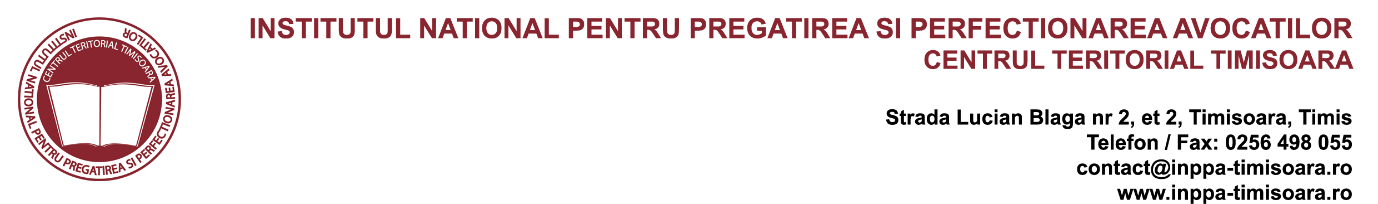 ANUL II – PREGĂTIRE PROFESIONALĂ INIŢIALĂ PROGRAMAREA ACTIVITĂȚILOR AFERENTE DISCIPLINELOR DIN PACHETELE OPȚIONAKLEPachetul B Registrele şi contabilitatea cabinetului de avocat. – Av. dr. CĂRĂMIDARIU DanProtecţia datelor personale – Av. dr. DOROGA Sorina  Pachetul CDrept comercial – Av. dr. CĂRĂMIDARIU DanProprietate intelectuală – Av. dr. SPERIUSI-VLAD AlinNOTĂ:Sesiunile fizice se vor desfășura în Timișoara la sediul Baroului Timiș – Sala de ConferințeAtelier 1Atelier 2Atelier 326.06 orele 16-20fizic27.06 orele 17-19online 28.06 orele 17-19online Atelier 1Atelier 2Atelier 327.06 orele 14-16online28.06 orele 14-16online29.06 orele 14-18fizicAtelier 1Atelier 2Atelier 316.06 orele 16-20fizic19.06 orele 16-18online20.06 orele 16-18onlineAtelier 1Atelier 2Atelier 330.06 orele 16-20fizic03.07 orele 18-20online03.07 orele 18-20online